Министерство науки и высшего образования Российской ФедерацииФедеральное государственное бюджетное образовательное учреждение высшего образования «Ростовский государственный экономический университет (РИНХ)»Министерство науки и высшего образования Российской ФедерацииФедеральное государственное бюджетное образовательное учреждение высшего образования «Ростовский государственный экономический университет (РИНХ)»УТВЕРЖДАЮДиректор Таганрогского института имени А.П. Чехова (филиала)РГЭУ (РИНХ)_____________ Голобородько А.Ю.«____» ______________ 20___г.УТВЕРЖДАЮДиректор Таганрогского института имени А.П. Чехова (филиала)РГЭУ (РИНХ)_____________ Голобородько А.Ю.«____» ______________ 20___г.Рабочая программа дисциплиныПроизводственная практика, научно-исследовательская работа (по профилю География)Рабочая программа дисциплиныПроизводственная практика, научно-исследовательская работа (по профилю География)направление 44.03.05 Педагогическое образование (с двумя профилями подготовки)направленность (профиль)  44.03.05.40 Биология и Географиянаправление 44.03.05 Педагогическое образование (с двумя профилями подготовки)направленность (профиль)  44.03.05.40 Биология и ГеографияДля набора 2019. 2020. 2021. 2022 годаДля набора 2019. 2020. 2021. 2022 годаКвалификацияБакалаврКвалификацияБакалаврКАФЕДРАбиолого-географического образования и здоровьесберегающих дисциплинбиолого-географического образования и здоровьесберегающих дисциплинбиолого-географического образования и здоровьесберегающих дисциплинбиолого-географического образования и здоровьесберегающих дисциплинбиолого-географического образования и здоровьесберегающих дисциплинбиолого-географического образования и здоровьесберегающих дисциплинбиолого-географического образования и здоровьесберегающих дисциплинбиолого-географического образования и здоровьесберегающих дисциплинбиолого-географического образования и здоровьесберегающих дисциплинРаспределение часов дисциплины по семестрамРаспределение часов дисциплины по семестрамРаспределение часов дисциплины по семестрамРаспределение часов дисциплины по семестрамРаспределение часов дисциплины по семестрамРаспределение часов дисциплины по семестрамРаспределение часов дисциплины по семестрамСеместр(<Курс>.<Семестр на курсе>)Семестр(<Курс>.<Семестр на курсе>)Семестр(<Курс>.<Семестр на курсе>)8 (4.2)8 (4.2)ИтогоИтогоНедельНедельНедель11 5/611 5/6ИтогоИтогоВид занятийВид занятийВид занятийУПРПУПРППрактическиеПрактическиеПрактические54545454Итого ауд.Итого ауд.Итого ауд.54545454Кoнтактная рабoтаКoнтактная рабoтаКoнтактная рабoта54545454Сам. работаСам. работаСам. работа54545454ИтогоИтогоИтого108108108108ОСНОВАНИЕОСНОВАНИЕОСНОВАНИЕОСНОВАНИЕОСНОВАНИЕОСНОВАНИЕОСНОВАНИЕОСНОВАНИЕОСНОВАНИЕУчебный план утвержден учёным советом вуза от 26.04.2022 протокол № 9/1.Программу составил(и): д-р ветеренар. наук, Проф., Подберезный В.В.;Преп., Гончарова С.М. _________________Зав. кафедрой: Подберезный В.В. 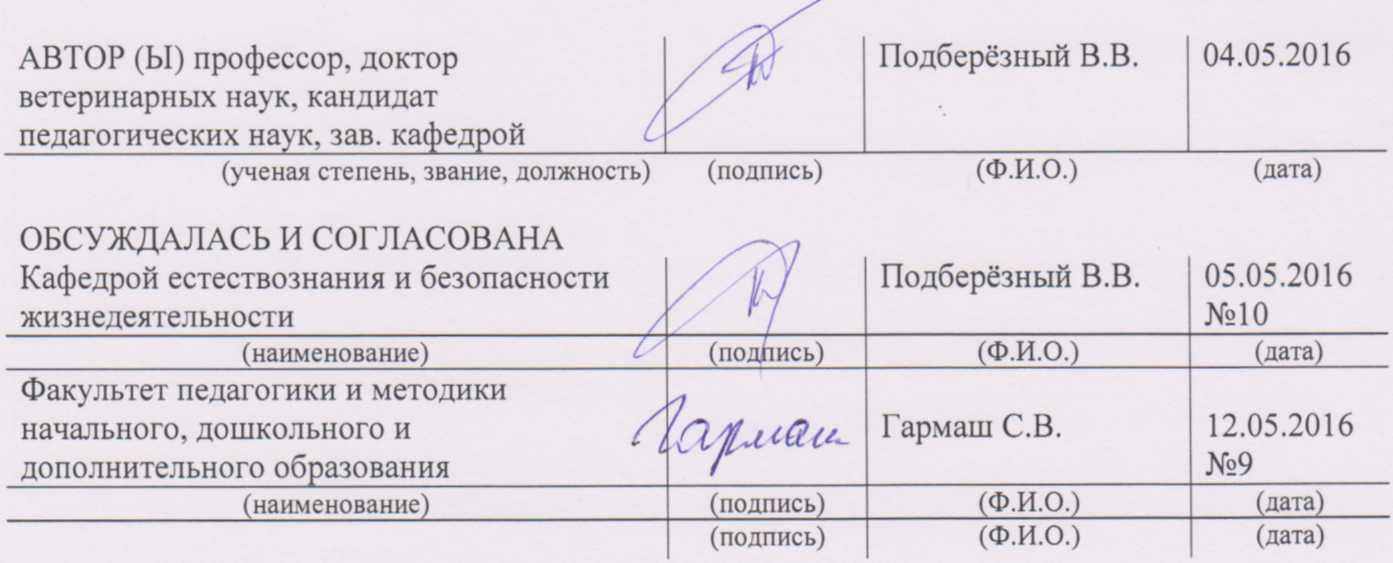 Учебный план утвержден учёным советом вуза от 26.04.2022 протокол № 9/1.Программу составил(и): д-р ветеренар. наук, Проф., Подберезный В.В.;Преп., Гончарова С.М. _________________Зав. кафедрой: Подберезный В.В. Учебный план утвержден учёным советом вуза от 26.04.2022 протокол № 9/1.Программу составил(и): д-р ветеренар. наук, Проф., Подберезный В.В.;Преп., Гончарова С.М. _________________Зав. кафедрой: Подберезный В.В. Учебный план утвержден учёным советом вуза от 26.04.2022 протокол № 9/1.Программу составил(и): д-р ветеренар. наук, Проф., Подберезный В.В.;Преп., Гончарова С.М. _________________Зав. кафедрой: Подберезный В.В. Учебный план утвержден учёным советом вуза от 26.04.2022 протокол № 9/1.Программу составил(и): д-р ветеренар. наук, Проф., Подберезный В.В.;Преп., Гончарова С.М. _________________Зав. кафедрой: Подберезный В.В. Учебный план утвержден учёным советом вуза от 26.04.2022 протокол № 9/1.Программу составил(и): д-р ветеренар. наук, Проф., Подберезный В.В.;Преп., Гончарова С.М. _________________Зав. кафедрой: Подберезный В.В. Учебный план утвержден учёным советом вуза от 26.04.2022 протокол № 9/1.Программу составил(и): д-р ветеренар. наук, Проф., Подберезный В.В.;Преп., Гончарова С.М. _________________Зав. кафедрой: Подберезный В.В. Учебный план утвержден учёным советом вуза от 26.04.2022 протокол № 9/1.Программу составил(и): д-р ветеренар. наук, Проф., Подберезный В.В.;Преп., Гончарова С.М. _________________Зав. кафедрой: Подберезный В.В. Учебный план утвержден учёным советом вуза от 26.04.2022 протокол № 9/1.Программу составил(и): д-р ветеренар. наук, Проф., Подберезный В.В.;Преп., Гончарова С.М. _________________Зав. кафедрой: Подберезный В.В. Учебный план утвержден учёным советом вуза от 26.04.2022 протокол № 9/1.Программу составил(и): д-р ветеренар. наук, Проф., Подберезный В.В.;Преп., Гончарова С.М. _________________Зав. кафедрой: Подберезный В.В. Учебный план утвержден учёным советом вуза от 26.04.2022 протокол № 9/1.Программу составил(и): д-р ветеренар. наук, Проф., Подберезный В.В.;Преп., Гончарова С.М. _________________Зав. кафедрой: Подберезный В.В. Учебный план утвержден учёным советом вуза от 26.04.2022 протокол № 9/1.Программу составил(и): д-р ветеренар. наук, Проф., Подберезный В.В.;Преп., Гончарова С.М. _________________Зав. кафедрой: Подберезный В.В. 1. ЦЕЛИ ОСВОЕНИЯ ДИСЦИПЛИНЫ1. ЦЕЛИ ОСВОЕНИЯ ДИСЦИПЛИНЫ1. ЦЕЛИ ОСВОЕНИЯ ДИСЦИПЛИНЫ1. ЦЕЛИ ОСВОЕНИЯ ДИСЦИПЛИНЫ1. ЦЕЛИ ОСВОЕНИЯ ДИСЦИПЛИНЫ1. ЦЕЛИ ОСВОЕНИЯ ДИСЦИПЛИНЫ1. ЦЕЛИ ОСВОЕНИЯ ДИСЦИПЛИНЫ1. ЦЕЛИ ОСВОЕНИЯ ДИСЦИПЛИНЫ1. ЦЕЛИ ОСВОЕНИЯ ДИСЦИПЛИНЫ1.11) формирование практических навыков научно-исследовательской работы в избранной профессиональной области; 2) формирование готовности использовать систематизированные теоретические и практические знания для по-становки и решения исследовательских задач в области образования; 3) развитие способности руководить учебно-исследовательской деятельностью обучающихся.1) формирование практических навыков научно-исследовательской работы в избранной профессиональной области; 2) формирование готовности использовать систематизированные теоретические и практические знания для по-становки и решения исследовательских задач в области образования; 3) развитие способности руководить учебно-исследовательской деятельностью обучающихся.1) формирование практических навыков научно-исследовательской работы в избранной профессиональной области; 2) формирование готовности использовать систематизированные теоретические и практические знания для по-становки и решения исследовательских задач в области образования; 3) развитие способности руководить учебно-исследовательской деятельностью обучающихся.1) формирование практических навыков научно-исследовательской работы в избранной профессиональной области; 2) формирование готовности использовать систематизированные теоретические и практические знания для по-становки и решения исследовательских задач в области образования; 3) развитие способности руководить учебно-исследовательской деятельностью обучающихся.1) формирование практических навыков научно-исследовательской работы в избранной профессиональной области; 2) формирование готовности использовать систематизированные теоретические и практические знания для по-становки и решения исследовательских задач в области образования; 3) развитие способности руководить учебно-исследовательской деятельностью обучающихся.1) формирование практических навыков научно-исследовательской работы в избранной профессиональной области; 2) формирование готовности использовать систематизированные теоретические и практические знания для по-становки и решения исследовательских задач в области образования; 3) развитие способности руководить учебно-исследовательской деятельностью обучающихся.1) формирование практических навыков научно-исследовательской работы в избранной профессиональной области; 2) формирование готовности использовать систематизированные теоретические и практические знания для по-становки и решения исследовательских задач в области образования; 3) развитие способности руководить учебно-исследовательской деятельностью обучающихся.1) формирование практических навыков научно-исследовательской работы в избранной профессиональной области; 2) формирование готовности использовать систематизированные теоретические и практические знания для по-становки и решения исследовательских задач в области образования; 3) развитие способности руководить учебно-исследовательской деятельностью обучающихся.2. ТРЕБОВАНИЯ К РЕЗУЛЬТАТАМ ОСВОЕНИЯ ДИСЦИПЛИНЫ2. ТРЕБОВАНИЯ К РЕЗУЛЬТАТАМ ОСВОЕНИЯ ДИСЦИПЛИНЫ2. ТРЕБОВАНИЯ К РЕЗУЛЬТАТАМ ОСВОЕНИЯ ДИСЦИПЛИНЫ2. ТРЕБОВАНИЯ К РЕЗУЛЬТАТАМ ОСВОЕНИЯ ДИСЦИПЛИНЫ2. ТРЕБОВАНИЯ К РЕЗУЛЬТАТАМ ОСВОЕНИЯ ДИСЦИПЛИНЫ2. ТРЕБОВАНИЯ К РЕЗУЛЬТАТАМ ОСВОЕНИЯ ДИСЦИПЛИНЫ2. ТРЕБОВАНИЯ К РЕЗУЛЬТАТАМ ОСВОЕНИЯ ДИСЦИПЛИНЫ2. ТРЕБОВАНИЯ К РЕЗУЛЬТАТАМ ОСВОЕНИЯ ДИСЦИПЛИНЫ2. ТРЕБОВАНИЯ К РЕЗУЛЬТАТАМ ОСВОЕНИЯ ДИСЦИПЛИНЫУК-8.1:Оценивает факторы риска, умеет обеспечивать личную безопасность и безопасность окружающихУК-8.1:Оценивает факторы риска, умеет обеспечивать личную безопасность и безопасность окружающихУК-8.1:Оценивает факторы риска, умеет обеспечивать личную безопасность и безопасность окружающихУК-8.1:Оценивает факторы риска, умеет обеспечивать личную безопасность и безопасность окружающихУК-8.1:Оценивает факторы риска, умеет обеспечивать личную безопасность и безопасность окружающихУК-8.1:Оценивает факторы риска, умеет обеспечивать личную безопасность и безопасность окружающихУК-8.1:Оценивает факторы риска, умеет обеспечивать личную безопасность и безопасность окружающихУК-8.1:Оценивает факторы риска, умеет обеспечивать личную безопасность и безопасность окружающихУК-8.1:Оценивает факторы риска, умеет обеспечивать личную безопасность и безопасность окружающихУК-8.2:Использует методы защиты в чрезвычайных ситуациях, формирует культуру безопасного и ответственного поведенияУК-8.2:Использует методы защиты в чрезвычайных ситуациях, формирует культуру безопасного и ответственного поведенияУК-8.2:Использует методы защиты в чрезвычайных ситуациях, формирует культуру безопасного и ответственного поведенияУК-8.2:Использует методы защиты в чрезвычайных ситуациях, формирует культуру безопасного и ответственного поведенияУК-8.2:Использует методы защиты в чрезвычайных ситуациях, формирует культуру безопасного и ответственного поведенияУК-8.2:Использует методы защиты в чрезвычайных ситуациях, формирует культуру безопасного и ответственного поведенияУК-8.2:Использует методы защиты в чрезвычайных ситуациях, формирует культуру безопасного и ответственного поведенияУК-8.2:Использует методы защиты в чрезвычайных ситуациях, формирует культуру безопасного и ответственного поведенияУК-8.2:Использует методы защиты в чрезвычайных ситуациях, формирует культуру безопасного и ответственного поведенияУК-8.3:Разъясняет правила поведения при возникновении чрезвычайных ситуаций и демонстрирует владение приемами оказания первой помощи пострадавшим в чрезвычайных ситуацияхУК-8.3:Разъясняет правила поведения при возникновении чрезвычайных ситуаций и демонстрирует владение приемами оказания первой помощи пострадавшим в чрезвычайных ситуацияхУК-8.3:Разъясняет правила поведения при возникновении чрезвычайных ситуаций и демонстрирует владение приемами оказания первой помощи пострадавшим в чрезвычайных ситуацияхУК-8.3:Разъясняет правила поведения при возникновении чрезвычайных ситуаций и демонстрирует владение приемами оказания первой помощи пострадавшим в чрезвычайных ситуацияхУК-8.3:Разъясняет правила поведения при возникновении чрезвычайных ситуаций и демонстрирует владение приемами оказания первой помощи пострадавшим в чрезвычайных ситуацияхУК-8.3:Разъясняет правила поведения при возникновении чрезвычайных ситуаций и демонстрирует владение приемами оказания первой помощи пострадавшим в чрезвычайных ситуацияхУК-8.3:Разъясняет правила поведения при возникновении чрезвычайных ситуаций и демонстрирует владение приемами оказания первой помощи пострадавшим в чрезвычайных ситуацияхУК-8.3:Разъясняет правила поведения при возникновении чрезвычайных ситуаций и демонстрирует владение приемами оказания первой помощи пострадавшим в чрезвычайных ситуацияхУК-8.3:Разъясняет правила поведения при возникновении чрезвычайных ситуаций и демонстрирует владение приемами оказания первой помощи пострадавшим в чрезвычайных ситуацияхПКО-4.1:Оказывает первую доврачебную помощь обучающимсяПКО-4.1:Оказывает первую доврачебную помощь обучающимсяПКО-4.1:Оказывает первую доврачебную помощь обучающимсяПКО-4.1:Оказывает первую доврачебную помощь обучающимсяПКО-4.1:Оказывает первую доврачебную помощь обучающимсяПКО-4.1:Оказывает первую доврачебную помощь обучающимсяПКО-4.1:Оказывает первую доврачебную помощь обучающимсяПКО-4.1:Оказывает первую доврачебную помощь обучающимсяПКО-4.1:Оказывает первую доврачебную помощь обучающимсяПКО-4.2:Применяет меры профилактики детского травматизмаПКО-4.2:Применяет меры профилактики детского травматизмаПКО-4.2:Применяет меры профилактики детского травматизмаПКО-4.2:Применяет меры профилактики детского травматизмаПКО-4.2:Применяет меры профилактики детского травматизмаПКО-4.2:Применяет меры профилактики детского травматизмаПКО-4.2:Применяет меры профилактики детского травматизмаПКО-4.2:Применяет меры профилактики детского травматизмаПКО-4.2:Применяет меры профилактики детского травматизмаПКО-4.3:Применяет здоровьесберегающие технологии в учебном процессеПКО-4.3:Применяет здоровьесберегающие технологии в учебном процессеПКО-4.3:Применяет здоровьесберегающие технологии в учебном процессеПКО-4.3:Применяет здоровьесберегающие технологии в учебном процессеПКО-4.3:Применяет здоровьесберегающие технологии в учебном процессеПКО-4.3:Применяет здоровьесберегающие технологии в учебном процессеПКО-4.3:Применяет здоровьесберегающие технологии в учебном процессеПКО-4.3:Применяет здоровьесберегающие технологии в учебном процессеПКО-4.3:Применяет здоровьесберегающие технологии в учебном процессеВ результате освоения дисциплины обучающийся должен:В результате освоения дисциплины обучающийся должен:В результате освоения дисциплины обучающийся должен:В результате освоения дисциплины обучающийся должен:В результате освоения дисциплины обучающийся должен:В результате освоения дисциплины обучающийся должен:В результате освоения дисциплины обучающийся должен:В результате освоения дисциплины обучающийся должен:В результате освоения дисциплины обучающийся должен:Знать:Знать:Знать:Знать:Знать:Знать:Знать:Знать:Знать:1. Знать психолого-педагогические технологии в профессиональной деятельности, необходимые для индивидуализации обучения, развития, воспитания, в том числе обучающихся с особыми образовательными потребностями.2.Знать взаимодействия с участниками образовательных отношений в рамках реализации образовательных программ.3. Знать образовательный процесс в образовательных организациях различных уровней4. Знать  дополнительные общеобразовательные программы.1. Знать психолого-педагогические технологии в профессиональной деятельности, необходимые для индивидуализации обучения, развития, воспитания, в том числе обучающихся с особыми образовательными потребностями.2.Знать взаимодействия с участниками образовательных отношений в рамках реализации образовательных программ.3. Знать образовательный процесс в образовательных организациях различных уровней4. Знать  дополнительные общеобразовательные программы.1. Знать психолого-педагогические технологии в профессиональной деятельности, необходимые для индивидуализации обучения, развития, воспитания, в том числе обучающихся с особыми образовательными потребностями.2.Знать взаимодействия с участниками образовательных отношений в рамках реализации образовательных программ.3. Знать образовательный процесс в образовательных организациях различных уровней4. Знать  дополнительные общеобразовательные программы.1. Знать психолого-педагогические технологии в профессиональной деятельности, необходимые для индивидуализации обучения, развития, воспитания, в том числе обучающихся с особыми образовательными потребностями.2.Знать взаимодействия с участниками образовательных отношений в рамках реализации образовательных программ.3. Знать образовательный процесс в образовательных организациях различных уровней4. Знать  дополнительные общеобразовательные программы.1. Знать психолого-педагогические технологии в профессиональной деятельности, необходимые для индивидуализации обучения, развития, воспитания, в том числе обучающихся с особыми образовательными потребностями.2.Знать взаимодействия с участниками образовательных отношений в рамках реализации образовательных программ.3. Знать образовательный процесс в образовательных организациях различных уровней4. Знать  дополнительные общеобразовательные программы.1. Знать психолого-педагогические технологии в профессиональной деятельности, необходимые для индивидуализации обучения, развития, воспитания, в том числе обучающихся с особыми образовательными потребностями.2.Знать взаимодействия с участниками образовательных отношений в рамках реализации образовательных программ.3. Знать образовательный процесс в образовательных организациях различных уровней4. Знать  дополнительные общеобразовательные программы.1. Знать психолого-педагогические технологии в профессиональной деятельности, необходимые для индивидуализации обучения, развития, воспитания, в том числе обучающихся с особыми образовательными потребностями.2.Знать взаимодействия с участниками образовательных отношений в рамках реализации образовательных программ.3. Знать образовательный процесс в образовательных организациях различных уровней4. Знать  дополнительные общеобразовательные программы.1. Знать психолого-педагогические технологии в профессиональной деятельности, необходимые для индивидуализации обучения, развития, воспитания, в том числе обучающихся с особыми образовательными потребностями.2.Знать взаимодействия с участниками образовательных отношений в рамках реализации образовательных программ.3. Знать образовательный процесс в образовательных организациях различных уровней4. Знать  дополнительные общеобразовательные программы.1. Знать психолого-педагогические технологии в профессиональной деятельности, необходимые для индивидуализации обучения, развития, воспитания, в том числе обучающихся с особыми образовательными потребностями.2.Знать взаимодействия с участниками образовательных отношений в рамках реализации образовательных программ.3. Знать образовательный процесс в образовательных организациях различных уровней4. Знать  дополнительные общеобразовательные программы.Уметь:Уметь:Уметь:Уметь:Уметь:Уметь:Уметь:Уметь:Уметь:1. Использовать психолого-педагогические технологии в профессиональной деятельности, необходимые для индивидуализации обучения, развития, воспитания, в том числе обучающихся с особыми образовательными потребностями.2.Взаимодействовать с участниками образовательных отношений в рамках реализации образовательных программ.3. Проектировать и организовывать образовательный процесс в образовательных организациях различных уровней.4. Разрабатывать и реализовывать дополнительные общеобразовательные программы.1. Использовать психолого-педагогические технологии в профессиональной деятельности, необходимые для индивидуализации обучения, развития, воспитания, в том числе обучающихся с особыми образовательными потребностями.2.Взаимодействовать с участниками образовательных отношений в рамках реализации образовательных программ.3. Проектировать и организовывать образовательный процесс в образовательных организациях различных уровней.4. Разрабатывать и реализовывать дополнительные общеобразовательные программы.1. Использовать психолого-педагогические технологии в профессиональной деятельности, необходимые для индивидуализации обучения, развития, воспитания, в том числе обучающихся с особыми образовательными потребностями.2.Взаимодействовать с участниками образовательных отношений в рамках реализации образовательных программ.3. Проектировать и организовывать образовательный процесс в образовательных организациях различных уровней.4. Разрабатывать и реализовывать дополнительные общеобразовательные программы.1. Использовать психолого-педагогические технологии в профессиональной деятельности, необходимые для индивидуализации обучения, развития, воспитания, в том числе обучающихся с особыми образовательными потребностями.2.Взаимодействовать с участниками образовательных отношений в рамках реализации образовательных программ.3. Проектировать и организовывать образовательный процесс в образовательных организациях различных уровней.4. Разрабатывать и реализовывать дополнительные общеобразовательные программы.1. Использовать психолого-педагогические технологии в профессиональной деятельности, необходимые для индивидуализации обучения, развития, воспитания, в том числе обучающихся с особыми образовательными потребностями.2.Взаимодействовать с участниками образовательных отношений в рамках реализации образовательных программ.3. Проектировать и организовывать образовательный процесс в образовательных организациях различных уровней.4. Разрабатывать и реализовывать дополнительные общеобразовательные программы.1. Использовать психолого-педагогические технологии в профессиональной деятельности, необходимые для индивидуализации обучения, развития, воспитания, в том числе обучающихся с особыми образовательными потребностями.2.Взаимодействовать с участниками образовательных отношений в рамках реализации образовательных программ.3. Проектировать и организовывать образовательный процесс в образовательных организациях различных уровней.4. Разрабатывать и реализовывать дополнительные общеобразовательные программы.1. Использовать психолого-педагогические технологии в профессиональной деятельности, необходимые для индивидуализации обучения, развития, воспитания, в том числе обучающихся с особыми образовательными потребностями.2.Взаимодействовать с участниками образовательных отношений в рамках реализации образовательных программ.3. Проектировать и организовывать образовательный процесс в образовательных организациях различных уровней.4. Разрабатывать и реализовывать дополнительные общеобразовательные программы.1. Использовать психолого-педагогические технологии в профессиональной деятельности, необходимые для индивидуализации обучения, развития, воспитания, в том числе обучающихся с особыми образовательными потребностями.2.Взаимодействовать с участниками образовательных отношений в рамках реализации образовательных программ.3. Проектировать и организовывать образовательный процесс в образовательных организациях различных уровней.4. Разрабатывать и реализовывать дополнительные общеобразовательные программы.1. Использовать психолого-педагогические технологии в профессиональной деятельности, необходимые для индивидуализации обучения, развития, воспитания, в том числе обучающихся с особыми образовательными потребностями.2.Взаимодействовать с участниками образовательных отношений в рамках реализации образовательных программ.3. Проектировать и организовывать образовательный процесс в образовательных организациях различных уровней.4. Разрабатывать и реализовывать дополнительные общеобразовательные программы.Владеть:Владеть:Владеть:Владеть:Владеть:Владеть:Владеть:Владеть:Владеть:1. Иметь навык психолого-педагогической технологии в профессиональной деятельности, необходимые для индивидуализации обучения, развития, воспитания, в том числе обучающихся с особыми образовательными потребностями.2.Навык взаимодействия с участниками образовательных отношений в рамках реализации образовательных программ.3. Навык проектирования и организации образовательного процесса в образовательных организациях различных уровней.4. Навык разработки и реализации дополнительных общеобразовательных программ.1. Иметь навык психолого-педагогической технологии в профессиональной деятельности, необходимые для индивидуализации обучения, развития, воспитания, в том числе обучающихся с особыми образовательными потребностями.2.Навык взаимодействия с участниками образовательных отношений в рамках реализации образовательных программ.3. Навык проектирования и организации образовательного процесса в образовательных организациях различных уровней.4. Навык разработки и реализации дополнительных общеобразовательных программ.1. Иметь навык психолого-педагогической технологии в профессиональной деятельности, необходимые для индивидуализации обучения, развития, воспитания, в том числе обучающихся с особыми образовательными потребностями.2.Навык взаимодействия с участниками образовательных отношений в рамках реализации образовательных программ.3. Навык проектирования и организации образовательного процесса в образовательных организациях различных уровней.4. Навык разработки и реализации дополнительных общеобразовательных программ.1. Иметь навык психолого-педагогической технологии в профессиональной деятельности, необходимые для индивидуализации обучения, развития, воспитания, в том числе обучающихся с особыми образовательными потребностями.2.Навык взаимодействия с участниками образовательных отношений в рамках реализации образовательных программ.3. Навык проектирования и организации образовательного процесса в образовательных организациях различных уровней.4. Навык разработки и реализации дополнительных общеобразовательных программ.1. Иметь навык психолого-педагогической технологии в профессиональной деятельности, необходимые для индивидуализации обучения, развития, воспитания, в том числе обучающихся с особыми образовательными потребностями.2.Навык взаимодействия с участниками образовательных отношений в рамках реализации образовательных программ.3. Навык проектирования и организации образовательного процесса в образовательных организациях различных уровней.4. Навык разработки и реализации дополнительных общеобразовательных программ.1. Иметь навык психолого-педагогической технологии в профессиональной деятельности, необходимые для индивидуализации обучения, развития, воспитания, в том числе обучающихся с особыми образовательными потребностями.2.Навык взаимодействия с участниками образовательных отношений в рамках реализации образовательных программ.3. Навык проектирования и организации образовательного процесса в образовательных организациях различных уровней.4. Навык разработки и реализации дополнительных общеобразовательных программ.1. Иметь навык психолого-педагогической технологии в профессиональной деятельности, необходимые для индивидуализации обучения, развития, воспитания, в том числе обучающихся с особыми образовательными потребностями.2.Навык взаимодействия с участниками образовательных отношений в рамках реализации образовательных программ.3. Навык проектирования и организации образовательного процесса в образовательных организациях различных уровней.4. Навык разработки и реализации дополнительных общеобразовательных программ.1. Иметь навык психолого-педагогической технологии в профессиональной деятельности, необходимые для индивидуализации обучения, развития, воспитания, в том числе обучающихся с особыми образовательными потребностями.2.Навык взаимодействия с участниками образовательных отношений в рамках реализации образовательных программ.3. Навык проектирования и организации образовательного процесса в образовательных организациях различных уровней.4. Навык разработки и реализации дополнительных общеобразовательных программ.1. Иметь навык психолого-педагогической технологии в профессиональной деятельности, необходимые для индивидуализации обучения, развития, воспитания, в том числе обучающихся с особыми образовательными потребностями.2.Навык взаимодействия с участниками образовательных отношений в рамках реализации образовательных программ.3. Навык проектирования и организации образовательного процесса в образовательных организациях различных уровней.4. Навык разработки и реализации дополнительных общеобразовательных программ.3. СТРУКТУРА И СОДЕРЖАНИЕ ДИСЦИПЛИНЫ3. СТРУКТУРА И СОДЕРЖАНИЕ ДИСЦИПЛИНЫ3. СТРУКТУРА И СОДЕРЖАНИЕ ДИСЦИПЛИНЫ3. СТРУКТУРА И СОДЕРЖАНИЕ ДИСЦИПЛИНЫ3. СТРУКТУРА И СОДЕРЖАНИЕ ДИСЦИПЛИНЫ3. СТРУКТУРА И СОДЕРЖАНИЕ ДИСЦИПЛИНЫ3. СТРУКТУРА И СОДЕРЖАНИЕ ДИСЦИПЛИНЫ3. СТРУКТУРА И СОДЕРЖАНИЕ ДИСЦИПЛИНЫ3. СТРУКТУРА И СОДЕРЖАНИЕ ДИСЦИПЛИНЫКод занятияКод занятияНаименование разделов и тем /вид занятия/Наименование разделов и тем /вид занятия/Семестр / КурсЧасовКомпетен-цииЛитератураЛитератураРаздел 1. Подготовительный этапРаздел 1. Подготовительный этап1.11.1Ознакомительный инструктаж по технике безопасности/Пр/Ознакомительный инструктаж по технике безопасности/Пр/827УК-8.1 УК- 8.2 УК-8.3 ПКО-4.1 ПКО-4.2 ПКО-4.3Л1.1 Л1.2 Л1.3 Л1.5 Л1.4Л2.2 Л2.1Л3.3 Л3.1 Л3.2Л1.1 Л1.2 Л1.3 Л1.5 Л1.4Л2.2 Л2.1Л3.3 Л3.1 Л3.21.21.2Предварительная работа по определению проблемной области исследования/Пр/Предварительная работа по определению проблемной области исследования/Пр/827УК-8.1 УК- 8.2 УК-8.3 ПКО-4.1 ПКО-4.2 ПКО-4.3Л1.1 Л1.2 Л1.3 Л1.5 Л1.4Л2.2 Л2.1Л3.3 Л3.1 Л3.2Л1.1 Л1.2 Л1.3 Л1.5 Л1.4Л2.2 Л2.1Л3.3 Л3.1 Л3.2Раздел 2. Производственный этапРаздел 2. Производственный этап2.12.1Сбор научных, методических и нормативных материалов для НИР/Ср/Сбор научных, методических и нормативных материалов для НИР/Ср/816УК-8.1 УК- 8.2 УК-8.3 ПКО-4.1 ПКО-4.2 ПКО-4.3Л1.1 Л1.2 Л1.3 Л1.5 Л1.4Л2.2 Л2.1Л3.3 Л3.1 Л3.2Л1.1 Л1.2 Л1.3 Л1.5 Л1.4Л2.2 Л2.1Л3.3 Л3.1 Л3.22.22.2Систематизация  и  структурирование материалов;  анализ практического  и теоретического материала; уточнение темы, предмета, цели, задач и методовисследования;/Ср/Систематизация  и  структурирование материалов;  анализ практического  и теоретического материала; уточнение темы, предмета, цели, задач и методовисследования;/Ср/Систематизация  и  структурирование материалов;  анализ практического  и теоретического материала; уточнение темы, предмета, цели, задач и методовисследования;/Ср/Систематизация  и  структурирование материалов;  анализ практического  и теоретического материала; уточнение темы, предмета, цели, задач и методовисследования;/Ср/810УК-8.1 УК- 8.2 УК-8.3 ПКО-4.1 ПКО-4.2 ПКО-4.3УК-8.1 УК- 8.2 УК-8.3 ПКО-4.1 ПКО-4.2 ПКО-4.3Л1.1 Л1.2 Л1.3 Л1.5 Л1.4Л2.2 Л2.1Л3.3 Л3.1 Л3.2Л1.1 Л1.2 Л1.3 Л1.5 Л1.4Л2.2 Л2.1Л3.3 Л3.1 Л3.22.32.3Обоснование логики построения НИР/Ср/Обоснование логики построения НИР/Ср/Обоснование логики построения НИР/Ср/Обоснование логики построения НИР/Ср/810УК-8.1 УК- 8.2 УК-8.3 ПКО-4.1 ПКО-4.2 ПКО-4.3УК-8.1 УК- 8.2 УК-8.3 ПКО-4.1 ПКО-4.2 ПКО-4.3Л1.1 Л1.2 Л1.3 Л1.5 Л1.4Л2.2 Л2.1Л3.3 Л3.1 Л3.2Л1.1 Л1.2 Л1.3 Л1.5 Л1.4Л2.2 Л2.1Л3.3 Л3.1 Л3.2Раздел 3. Заключительный этапРаздел 3. Заключительный этапРаздел 3. Заключительный этапРаздел 3. Заключительный этап3.13.1Рабочий план и графика выполнения  исследования; формулированиерабочей гипотезы/Ср/Рабочий план и графика выполнения  исследования; формулированиерабочей гипотезы/Ср/Рабочий план и графика выполнения  исследования; формулированиерабочей гипотезы/Ср/Рабочий план и графика выполнения  исследования; формулированиерабочей гипотезы/Ср/88УК-8.1 УК- 8.2 УК-8.3 ПКО-4.1 ПКО-4.2 ПКО-4.3УК-8.1 УК- 8.2 УК-8.3 ПКО-4.1 ПКО-4.2 ПКО-4.3Л1.1 Л1.2 Л1.3 Л1.5 Л1.4Л2.2 Л2.1Л3.3 Л3.1 Л3.2Л1.1 Л1.2 Л1.3 Л1.5 Л1.4Л2.2 Л2.1Л3.3 Л3.1 Л3.23.23.2/КР//КР//КР//КР/810УК-8.1 УК- 8.2 УК-8.3 ПКО-4.1 ПКО-4.2 ПКО-4.3УК-8.1 УК- 8.2 УК-8.3 ПКО-4.1 ПКО-4.2 ПКО-4.3Л1.1 Л1.2 Л1.3 Л1.5 Л1.4Л2.2 Л2.1Л3.3 Л3.1 Л3.2Л1.1 Л1.2 Л1.3 Л1.5 Л1.4Л2.2 Л2.1Л3.3 Л3.1 Л3.24. ФОНД ОЦЕНОЧНЫХ СРЕДСТВ4. ФОНД ОЦЕНОЧНЫХ СРЕДСТВ4. ФОНД ОЦЕНОЧНЫХ СРЕДСТВ4. ФОНД ОЦЕНОЧНЫХ СРЕДСТВ4. ФОНД ОЦЕНОЧНЫХ СРЕДСТВ4. ФОНД ОЦЕНОЧНЫХ СРЕДСТВ4. ФОНД ОЦЕНОЧНЫХ СРЕДСТВ4. ФОНД ОЦЕНОЧНЫХ СРЕДСТВ4. ФОНД ОЦЕНОЧНЫХ СРЕДСТВ4. ФОНД ОЦЕНОЧНЫХ СРЕДСТВ4. ФОНД ОЦЕНОЧНЫХ СРЕДСТВ4. ФОНД ОЦЕНОЧНЫХ СРЕДСТВСтруктура и содержание фонда оценочных средств для проведения текущей и промежуточной аттестации представлены в Приложении 1 к рабочей программе дисциплины.Структура и содержание фонда оценочных средств для проведения текущей и промежуточной аттестации представлены в Приложении 1 к рабочей программе дисциплины.Структура и содержание фонда оценочных средств для проведения текущей и промежуточной аттестации представлены в Приложении 1 к рабочей программе дисциплины.Структура и содержание фонда оценочных средств для проведения текущей и промежуточной аттестации представлены в Приложении 1 к рабочей программе дисциплины.Структура и содержание фонда оценочных средств для проведения текущей и промежуточной аттестации представлены в Приложении 1 к рабочей программе дисциплины.Структура и содержание фонда оценочных средств для проведения текущей и промежуточной аттестации представлены в Приложении 1 к рабочей программе дисциплины.Структура и содержание фонда оценочных средств для проведения текущей и промежуточной аттестации представлены в Приложении 1 к рабочей программе дисциплины.Структура и содержание фонда оценочных средств для проведения текущей и промежуточной аттестации представлены в Приложении 1 к рабочей программе дисциплины.Структура и содержание фонда оценочных средств для проведения текущей и промежуточной аттестации представлены в Приложении 1 к рабочей программе дисциплины.Структура и содержание фонда оценочных средств для проведения текущей и промежуточной аттестации представлены в Приложении 1 к рабочей программе дисциплины.Структура и содержание фонда оценочных средств для проведения текущей и промежуточной аттестации представлены в Приложении 1 к рабочей программе дисциплины.Структура и содержание фонда оценочных средств для проведения текущей и промежуточной аттестации представлены в Приложении 1 к рабочей программе дисциплины.5. УЧЕБНО-МЕТОДИЧЕСКОЕ И ИНФОРМАЦИОННОЕ ОБЕСПЕЧЕНИЕ ДИСЦИПЛИНЫ5. УЧЕБНО-МЕТОДИЧЕСКОЕ И ИНФОРМАЦИОННОЕ ОБЕСПЕЧЕНИЕ ДИСЦИПЛИНЫ5. УЧЕБНО-МЕТОДИЧЕСКОЕ И ИНФОРМАЦИОННОЕ ОБЕСПЕЧЕНИЕ ДИСЦИПЛИНЫ5. УЧЕБНО-МЕТОДИЧЕСКОЕ И ИНФОРМАЦИОННОЕ ОБЕСПЕЧЕНИЕ ДИСЦИПЛИНЫ5. УЧЕБНО-МЕТОДИЧЕСКОЕ И ИНФОРМАЦИОННОЕ ОБЕСПЕЧЕНИЕ ДИСЦИПЛИНЫ5. УЧЕБНО-МЕТОДИЧЕСКОЕ И ИНФОРМАЦИОННОЕ ОБЕСПЕЧЕНИЕ ДИСЦИПЛИНЫ5. УЧЕБНО-МЕТОДИЧЕСКОЕ И ИНФОРМАЦИОННОЕ ОБЕСПЕЧЕНИЕ ДИСЦИПЛИНЫ5. УЧЕБНО-МЕТОДИЧЕСКОЕ И ИНФОРМАЦИОННОЕ ОБЕСПЕЧЕНИЕ ДИСЦИПЛИНЫ5. УЧЕБНО-МЕТОДИЧЕСКОЕ И ИНФОРМАЦИОННОЕ ОБЕСПЕЧЕНИЕ ДИСЦИПЛИНЫ5. УЧЕБНО-МЕТОДИЧЕСКОЕ И ИНФОРМАЦИОННОЕ ОБЕСПЕЧЕНИЕ ДИСЦИПЛИНЫ5. УЧЕБНО-МЕТОДИЧЕСКОЕ И ИНФОРМАЦИОННОЕ ОБЕСПЕЧЕНИЕ ДИСЦИПЛИНЫ5. УЧЕБНО-МЕТОДИЧЕСКОЕ И ИНФОРМАЦИОННОЕ ОБЕСПЕЧЕНИЕ ДИСЦИПЛИНЫ5.1. Основная литература5.1. Основная литература5.1. Основная литература5.1. Основная литература5.1. Основная литература5.1. Основная литература5.1. Основная литература5.1. Основная литература5.1. Основная литература5.1. Основная литература5.1. Основная литература5.1. Основная литератураАвторы, составителиАвторы, составителиЗаглавиеЗаглавиеИздательство, годИздательство, годИздательство, годИздательство, годКолич-воКолич-воКолич-воЛ1.1Смирнов А. А.Смирнов А. А.Применение прикладного программного обеспечения: учебно-практическое пособие: учебное пособиеПрименение прикладного программного обеспечения: учебно-практическое пособие: учебное пособиеМосква: Московский государственный университет экономики, статистики и информатики, 2004Москва: Московский государственный университет экономики, статистики и информатики, 2004Москва: Московский государственный университет экономики, статистики и информатики, 2004Москва: Московский государственный университет экономики, статистики и информатики, 2004http://biblioclub.ru/index. php? page=book&id=90457 неограниченный доступ для зарегистрированных пользователейhttp://biblioclub.ru/index. php? page=book&id=90457 неограниченный доступ для зарегистрированных пользователейhttp://biblioclub.ru/index. php? page=book&id=90457 неограниченный доступ для зарегистрированных пользователейЛ1.2Горохов С. А., Роготень Н. Н.Горохов С. А., Роготень Н. Н.Общая экономическая, социальная и политическая география: учебное пособиеОбщая экономическая, социальная и политическая география: учебное пособиеМосква: Юнити, 2015Москва: Юнити, 2015Москва: Юнити, 2015Москва: Юнити, 2015http://biblioclub.ru/index. php? page=book&id=117040 неограниченный доступ для зарегистрированных пользователейhttp://biblioclub.ru/index. php? page=book&id=117040 неограниченный доступ для зарегистрированных пользователейhttp://biblioclub.ru/index. php? page=book&id=117040 неограниченный доступ для зарегистрированных пользователейЛ1.3Морозова Т. Г., Победина М. П., Шишов С. С., Барменкова Н. А., Шубцова Л. В., Морозова Т. Г.Морозова Т. Г., Победина М. П., Шишов С. С., Барменкова Н. А., Шубцова Л. В., Морозова Т. Г.Экономическая география России: учебникЭкономическая география России: учебникМосква: Юнити, 2012Москва: Юнити, 2012Москва: Юнити, 2012Москва: Юнити, 2012http://biblioclub.ru/index. php? page=book&id=118552 неограниченный доступ для зарегистрированных пользователейhttp://biblioclub.ru/index. php? page=book&id=118552 неограниченный доступ для зарегистрированных пользователейhttp://biblioclub.ru/index. php? page=book&id=118552 неограниченный доступ для зарегистрированных пользователейЛ1.4Хомутцова, Н. А.Хомутцова, Н. А.Гуманитаризация школьного естественнонаучного образования: теория и практика: монографияГуманитаризация школьного естественнонаучного образования: теория и практика: монографияБарнаул: Алтайский государственный педагогический университет, 2016Барнаул: Алтайский государственный педагогический университет, 2016Барнаул: Алтайский государственный педагогический университет, 2016Барнаул: Алтайский государственный педагогический университет, 2016http://www.iprbookshop. ru/102720.html неограниченный доступ для зарегистрированных пользователейhttp://www.iprbookshop. ru/102720.html неограниченный доступ для зарегистрированных пользователейhttp://www.iprbookshop. ru/102720.html неограниченный доступ для зарегистрированных пользователейЛ1.5Ганиева, Г. Р., Гарифуллина, А. Р., Кагуй, Н. В., Рахматуллина, Л. В., Павлова, Н. А.Ганиева, Г. Р., Гарифуллина, А. Р., Кагуй, Н. В., Рахматуллина, Л. В., Павлова, Н. А.Учебная и педагогическая практика на факультете «Педагогика и психология»: учебно- методическое пособиеУчебная и педагогическая практика на факультете «Педагогика и психология»: учебно- методическое пособиеНабережные Челны: Набережночелнинский государственный педагогический университет, 2013Набережные Челны: Набережночелнинский государственный педагогический университет, 2013Набережные Челны: Набережночелнинский государственный педагогический университет, 2013Набережные Челны: Набережночелнинский государственный педагогический университет, 2013http://www.iprbookshop. ru/49946.html неограниченный доступ для зарегистрированных пользователейhttp://www.iprbookshop. ru/49946.html неограниченный доступ для зарегистрированных пользователейhttp://www.iprbookshop. ru/49946.html неограниченный доступ для зарегистрированных пользователей5.2. Дополнительная литература5.2. Дополнительная литература5.2. Дополнительная литература5.2. Дополнительная литература5.2. Дополнительная литература5.2. Дополнительная литература5.2. Дополнительная литература5.2. Дополнительная литература5.2. Дополнительная литература5.2. Дополнительная литература5.2. Дополнительная литература5.2. Дополнительная литератураАвторы, составителиАвторы, составителиЗаглавиеЗаглавиеИздательство, годИздательство, годИздательство, годИздательство, годКолич-воКолич-воКолич-воАвторы, составителиЗаглавиеЗаглавиеИздательство, годКолич-воКолич-воЛ2.1Физическая география России. Региональный обзор: практикумФизическая география России. Региональный обзор: практикумКемерово: Кемеровский государственный университет, 2019http://biblioclub.ru/index. php? page=book&id=572766 неограниченный доступ для зарегистрированных пользователейhttp://biblioclub.ru/index. php? page=book&id=572766 неограниченный доступ для зарегистрированных пользователейЛ2.2Бессараб Д. А., Штефан Л. В.География международного туризма: пособие для студентов вузов: учебное пособиеГеография международного туризма: пособие для студентов вузов: учебное пособиеМинск: Тетралит, 2013http://biblioclub.ru/index. php? page=book&id=572279 неограниченный доступ для зарегистрированных пользователейhttp://biblioclub.ru/index. php? page=book&id=572279 неограниченный доступ для зарегистрированных пользователей5.3. Методические разрабоки5.3. Методические разрабоки5.3. Методические разрабоки5.3. Методические разрабоки5.3. Методические разрабоки5.3. Методические разрабоки5.3. Методические разрабокиАвторы, составителиЗаглавиеЗаглавиеИздательство, годКолич-воКолич-воЛ.1Страбон ., Крюгер О. О., Утченко С. Л.ГеографияГеографияМосква: Директ-Медиа, 2008http://biblioclub.ru/index. php? page=book&id=40931 неограниченный доступ для зарегистрированных пользователейhttp://biblioclub.ru/index. php? page=book&id=40931 неограниченный доступ для зарегистрированных пользователейЛ.2Айзман Р. И., Абаскалова Н. П., Лысова Н. Ф., Иашвили М. В.Памятка по безопасности жизнедеятельности для старшеклассников и студентов: методическое пособиеПамятка по безопасности жизнедеятельности для старшеклассников и студентов: методическое пособиеНовосибирск: Сибирское университетское издательство, 2006http://biblioclub.ru/index. php? page=book&id=57324 неограниченный доступ для зарегистрированных пользователейhttp://biblioclub.ru/index. php? page=book&id=57324 неограниченный доступ для зарегистрированных пользователейЛ.3Аксакалова Г.П., Амбарцумова Э.М., Барабанов В.В.], Дюкова С.Е., Петрова Н.Н.Учебно-тренировочные материалы для подготовки  к единому государственному экзамену. ГеографияУчебно-тренировочные материалы для подготовки  к единому государственному экзамену. ГеографияМ.: Интеллект-Центр, 2003005.3 Профессиональные базы данных и информационные справочные системы5.3 Профессиональные базы данных и информационные справочные системы5.3 Профессиональные базы данных и информационные справочные системы5.3 Профессиональные базы данных и информационные справочные системы5.3 Профессиональные базы данных и информационные справочные системы5.3 Профессиональные базы данных и информационные справочные системы5.3 Профессиональные базы данных и информационные справочные системы5.4. Перечень программного обеспечения5.4. Перечень программного обеспечения5.4. Перечень программного обеспечения5.4. Перечень программного обеспечения5.4. Перечень программного обеспечения5.4. Перечень программного обеспечения5.4. Перечень программного обеспеченияeasyQuizzyeasyQuizzyeasyQuizzyeasyQuizzyeasyQuizzyeasyQuizzyeasyQuizzy5.5. Учебно-методические материалы для студентов с ограниченными возможностями здоровья5.5. Учебно-методические материалы для студентов с ограниченными возможностями здоровья5.5. Учебно-методические материалы для студентов с ограниченными возможностями здоровья5.5. Учебно-методические материалы для студентов с ограниченными возможностями здоровья5.5. Учебно-методические материалы для студентов с ограниченными возможностями здоровья5.5. Учебно-методические материалы для студентов с ограниченными возможностями здоровья5.5. Учебно-методические материалы для студентов с ограниченными возможностями здоровьяПри необходимости по заявлению обучающегося с ограниченными возможностями здоровья учебно-методические материалы предоставляются в формах, адаптированных к ограничениям здоровья и восприятия информации. Для лиц с нарушениями зрения: в форме аудиофайла; в печатной форме увеличенным шрифтом. Для лиц с нарушениями слуха: в форме электронного документа; в печатной форме. Для лиц с нарушениями опорно-двигательного аппарата: в форме электронного документа; в печатной форме.При необходимости по заявлению обучающегося с ограниченными возможностями здоровья учебно-методические материалы предоставляются в формах, адаптированных к ограничениям здоровья и восприятия информации. Для лиц с нарушениями зрения: в форме аудиофайла; в печатной форме увеличенным шрифтом. Для лиц с нарушениями слуха: в форме электронного документа; в печатной форме. Для лиц с нарушениями опорно-двигательного аппарата: в форме электронного документа; в печатной форме.При необходимости по заявлению обучающегося с ограниченными возможностями здоровья учебно-методические материалы предоставляются в формах, адаптированных к ограничениям здоровья и восприятия информации. Для лиц с нарушениями зрения: в форме аудиофайла; в печатной форме увеличенным шрифтом. Для лиц с нарушениями слуха: в форме электронного документа; в печатной форме. Для лиц с нарушениями опорно-двигательного аппарата: в форме электронного документа; в печатной форме.При необходимости по заявлению обучающегося с ограниченными возможностями здоровья учебно-методические материалы предоставляются в формах, адаптированных к ограничениям здоровья и восприятия информации. Для лиц с нарушениями зрения: в форме аудиофайла; в печатной форме увеличенным шрифтом. Для лиц с нарушениями слуха: в форме электронного документа; в печатной форме. Для лиц с нарушениями опорно-двигательного аппарата: в форме электронного документа; в печатной форме.При необходимости по заявлению обучающегося с ограниченными возможностями здоровья учебно-методические материалы предоставляются в формах, адаптированных к ограничениям здоровья и восприятия информации. Для лиц с нарушениями зрения: в форме аудиофайла; в печатной форме увеличенным шрифтом. Для лиц с нарушениями слуха: в форме электронного документа; в печатной форме. Для лиц с нарушениями опорно-двигательного аппарата: в форме электронного документа; в печатной форме.При необходимости по заявлению обучающегося с ограниченными возможностями здоровья учебно-методические материалы предоставляются в формах, адаптированных к ограничениям здоровья и восприятия информации. Для лиц с нарушениями зрения: в форме аудиофайла; в печатной форме увеличенным шрифтом. Для лиц с нарушениями слуха: в форме электронного документа; в печатной форме. Для лиц с нарушениями опорно-двигательного аппарата: в форме электронного документа; в печатной форме.При необходимости по заявлению обучающегося с ограниченными возможностями здоровья учебно-методические материалы предоставляются в формах, адаптированных к ограничениям здоровья и восприятия информации. Для лиц с нарушениями зрения: в форме аудиофайла; в печатной форме увеличенным шрифтом. Для лиц с нарушениями слуха: в форме электронного документа; в печатной форме. Для лиц с нарушениями опорно-двигательного аппарата: в форме электронного документа; в печатной форме.6. МАТЕРИАЛЬНО-ТЕХНИЧЕСКОЕ ОБЕСПЕЧЕНИЕ ДИСЦИПЛИНЫ (МОДУЛЯ)6. МАТЕРИАЛЬНО-ТЕХНИЧЕСКОЕ ОБЕСПЕЧЕНИЕ ДИСЦИПЛИНЫ (МОДУЛЯ)6. МАТЕРИАЛЬНО-ТЕХНИЧЕСКОЕ ОБЕСПЕЧЕНИЕ ДИСЦИПЛИНЫ (МОДУЛЯ)6. МАТЕРИАЛЬНО-ТЕХНИЧЕСКОЕ ОБЕСПЕЧЕНИЕ ДИСЦИПЛИНЫ (МОДУЛЯ)6. МАТЕРИАЛЬНО-ТЕХНИЧЕСКОЕ ОБЕСПЕЧЕНИЕ ДИСЦИПЛИНЫ (МОДУЛЯ)6. МАТЕРИАЛЬНО-ТЕХНИЧЕСКОЕ ОБЕСПЕЧЕНИЕ ДИСЦИПЛИНЫ (МОДУЛЯ)6. МАТЕРИАЛЬНО-ТЕХНИЧЕСКОЕ ОБЕСПЕЧЕНИЕ ДИСЦИПЛИНЫ (МОДУЛЯ)Для полноценного прохождения производственной практики (научно-исследовательской работы), в соответствии с заключенными с предприятиями договорами, в распоряжение студентов предоставляется необходимое для выполнения индивидуального задания по практике оборудование, и материалы.Для полноценного прохождения производственной практики (научно-исследовательской работы), в соответствии с заключенными с предприятиями договорами, в распоряжение студентов предоставляется необходимое для выполнения индивидуального задания по практике оборудование, и материалы.Для полноценного прохождения производственной практики (научно-исследовательской работы), в соответствии с заключенными с предприятиями договорами, в распоряжение студентов предоставляется необходимое для выполнения индивидуального задания по практике оборудование, и материалы.Для полноценного прохождения производственной практики (научно-исследовательской работы), в соответствии с заключенными с предприятиями договорами, в распоряжение студентов предоставляется необходимое для выполнения индивидуального задания по практике оборудование, и материалы.Для полноценного прохождения производственной практики (научно-исследовательской работы), в соответствии с заключенными с предприятиями договорами, в распоряжение студентов предоставляется необходимое для выполнения индивидуального задания по практике оборудование, и материалы.Для полноценного прохождения производственной практики (научно-исследовательской работы), в соответствии с заключенными с предприятиями договорами, в распоряжение студентов предоставляется необходимое для выполнения индивидуального задания по практике оборудование, и материалы.Для полноценного прохождения производственной практики (научно-исследовательской работы), в соответствии с заключенными с предприятиями договорами, в распоряжение студентов предоставляется необходимое для выполнения индивидуального задания по практике оборудование, и материалы.7. МЕТОДИЧЕСКИЕ УКАЗАНИЯ ДЛЯ ОБУЧАЮЩИХСЯ ПО ОСВОЕНИЮ ДИСЦИПЛИНЫ (МОДУЛЯ)7. МЕТОДИЧЕСКИЕ УКАЗАНИЯ ДЛЯ ОБУЧАЮЩИХСЯ ПО ОСВОЕНИЮ ДИСЦИПЛИНЫ (МОДУЛЯ)7. МЕТОДИЧЕСКИЕ УКАЗАНИЯ ДЛЯ ОБУЧАЮЩИХСЯ ПО ОСВОЕНИЮ ДИСЦИПЛИНЫ (МОДУЛЯ)7. МЕТОДИЧЕСКИЕ УКАЗАНИЯ ДЛЯ ОБУЧАЮЩИХСЯ ПО ОСВОЕНИЮ ДИСЦИПЛИНЫ (МОДУЛЯ)7. МЕТОДИЧЕСКИЕ УКАЗАНИЯ ДЛЯ ОБУЧАЮЩИХСЯ ПО ОСВОЕНИЮ ДИСЦИПЛИНЫ (МОДУЛЯ)7. МЕТОДИЧЕСКИЕ УКАЗАНИЯ ДЛЯ ОБУЧАЮЩИХСЯ ПО ОСВОЕНИЮ ДИСЦИПЛИНЫ (МОДУЛЯ)7. МЕТОДИЧЕСКИЕ УКАЗАНИЯ ДЛЯ ОБУЧАЮЩИХСЯ ПО ОСВОЕНИЮ ДИСЦИПЛИНЫ (МОДУЛЯ)Методические указания по освоению дисциплины представлены в Приложении 2 к рабочей программе дисциплины.Методические указания по освоению дисциплины представлены в Приложении 2 к рабочей программе дисциплины.Методические указания по освоению дисциплины представлены в Приложении 2 к рабочей программе дисциплины.Методические указания по освоению дисциплины представлены в Приложении 2 к рабочей программе дисциплины.Методические указания по освоению дисциплины представлены в Приложении 2 к рабочей программе дисциплины.Методические указания по освоению дисциплины представлены в Приложении 2 к рабочей программе дисциплины.Методические указания по освоению дисциплины представлены в Приложении 2 к рабочей программе дисциплины.